Peter PAN Pflege und Adoption in NÖ G.m.b.H.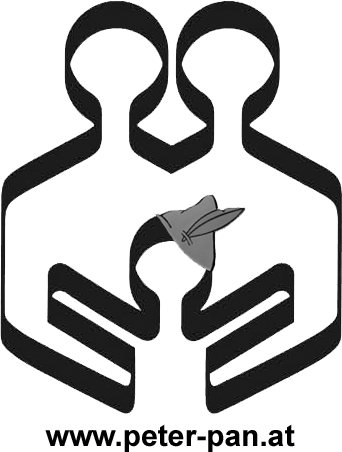 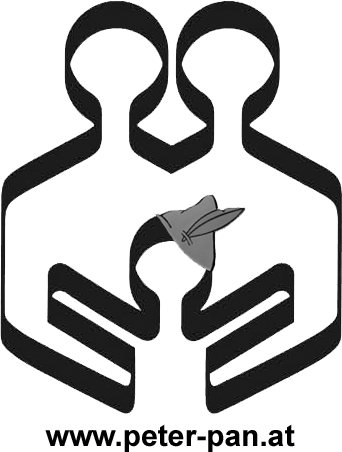 GRUNDKURS FAMILIENERWEITERUNGName (Familienname/Vorname): Name (Familienname/Vorname): Name (Familienname/Vorname): Name (Familienname/Vorname): Beruf (erlernt und ausgeübt):Beruf (erlernt und ausgeübt):Beruf (erlernt und ausgeübt):Beruf (erlernt und ausgeübt):geb.:geb.:geb.:geb.:Tel.:Tel.:Tel.:Tel.:E-Mail:E-Mail:E-Mail:E-Mail:Name (Familienname/Vorname): Name (Familienname/Vorname): Name (Familienname/Vorname): Name (Familienname/Vorname): Beruf (erlernt und ausgeübt):Beruf (erlernt und ausgeübt):Beruf (erlernt und ausgeübt):Beruf (erlernt und ausgeübt):geb.:geb.:geb.:geb.:Tel.:Tel.:Tel.:Tel.:E-Mail:E-Mail:E-Mail:E-Mail:Zuständige Bezirkshauptmannschaft:Zuständige Bezirkshauptmannschaft:Zuständige Bezirkshauptmannschaft:Zuständige Bezirkshauptmannschaft:Zuständige Bezirkshauptmannschaft:Zuständige Bezirkshauptmannschaft:Zuständige Bezirkshauptmannschaft:Zuständige Bezirkshauptmannschaft:Betreuende/r Sozialarbeiter/in:Betreuende/r Sozialarbeiter/in:Betreuende/r Sozialarbeiter/in:Betreuende/r Sozialarbeiter/in:Betreuende/r Sozialarbeiter/in:Betreuende/r Sozialarbeiter/in:Betreuende/r Sozialarbeiter/in:Betreuende/r Sozialarbeiter/in:Kinder in der Familie: (Geburtsdatum; leiblich, in Pflege oder adoptiert; in der Familie seit; Herkunftsland, usw.)Einschlägige bisher absolvierte Kurse und Weiterbildungen:Einschlägige bisher absolvierte Kurse und Weiterbildungen:Einschlägige bisher absolvierte Kurse und Weiterbildungen:Einschlägige bisher absolvierte Kurse und Weiterbildungen:Einschlägige bisher absolvierte Kurse und Weiterbildungen:Einschlägige bisher absolvierte Kurse und Weiterbildungen:Einschlägige bisher absolvierte Kurse und Weiterbildungen:Einschlägige bisher absolvierte Kurse und Weiterbildungen:Datum/JahrVeranstalterVeranstalterArt (Bezeichnung) der Veranstaltung/Titel/InhalteArt (Bezeichnung) der Veranstaltung/Titel/InhalteArt (Bezeichnung) der Veranstaltung/Titel/InhalteArt (Bezeichnung) der Veranstaltung/Titel/InhalteArt (Bezeichnung) der Veranstaltung/Titel/InhalteAnmerkungen:Anmerkungen:Anmerkungen:Anmerkungen:Anmerkungen:Anmerkungen:Anmerkungen:Anmerkungen:Anmerkungen:Anmerkungen:Anmeldedatum:Anmeldedatum:Anmeldedatum:Anmerkungen:Anmerkungen:Anmerkungen:Anmerkungen:Anmerkungen:Kursbeitrag: Kursbeitrag: Kursbeitrag: Anmerkungen:Anmerkungen:Anmerkungen:Anmerkungen:Anmerkungen:Unterschrift:Unterschrift:Unterschrift:Mit Einlangen der Kursgebühr auf unserem Konto, lautend auf Peter PAN bei der Volksbank NÖ; IBAN: AT20 4715 0480 2278 0100 wird Ihre Anmeldung gültig.Verwendungszweck: GK Familienerweiterung + Ihr NachnameHinweis Datenschutz:Durch die Bekanntgabe Ihrer Daten stimmen Sie der Erfassung Ihrer Daten zu. Nähere Informationen zur Verwendung der Daten sowie die Datenschutzerklärung finden Sie auf unserer Homepage unter www.peter-pan.atMit Einlangen der Kursgebühr auf unserem Konto, lautend auf Peter PAN bei der Volksbank NÖ; IBAN: AT20 4715 0480 2278 0100 wird Ihre Anmeldung gültig.Verwendungszweck: GK Familienerweiterung + Ihr NachnameHinweis Datenschutz:Durch die Bekanntgabe Ihrer Daten stimmen Sie der Erfassung Ihrer Daten zu. Nähere Informationen zur Verwendung der Daten sowie die Datenschutzerklärung finden Sie auf unserer Homepage unter www.peter-pan.atMit Einlangen der Kursgebühr auf unserem Konto, lautend auf Peter PAN bei der Volksbank NÖ; IBAN: AT20 4715 0480 2278 0100 wird Ihre Anmeldung gültig.Verwendungszweck: GK Familienerweiterung + Ihr NachnameHinweis Datenschutz:Durch die Bekanntgabe Ihrer Daten stimmen Sie der Erfassung Ihrer Daten zu. Nähere Informationen zur Verwendung der Daten sowie die Datenschutzerklärung finden Sie auf unserer Homepage unter www.peter-pan.atMit Einlangen der Kursgebühr auf unserem Konto, lautend auf Peter PAN bei der Volksbank NÖ; IBAN: AT20 4715 0480 2278 0100 wird Ihre Anmeldung gültig.Verwendungszweck: GK Familienerweiterung + Ihr NachnameHinweis Datenschutz:Durch die Bekanntgabe Ihrer Daten stimmen Sie der Erfassung Ihrer Daten zu. Nähere Informationen zur Verwendung der Daten sowie die Datenschutzerklärung finden Sie auf unserer Homepage unter www.peter-pan.atMit Einlangen der Kursgebühr auf unserem Konto, lautend auf Peter PAN bei der Volksbank NÖ; IBAN: AT20 4715 0480 2278 0100 wird Ihre Anmeldung gültig.Verwendungszweck: GK Familienerweiterung + Ihr NachnameHinweis Datenschutz:Durch die Bekanntgabe Ihrer Daten stimmen Sie der Erfassung Ihrer Daten zu. Nähere Informationen zur Verwendung der Daten sowie die Datenschutzerklärung finden Sie auf unserer Homepage unter www.peter-pan.atMit Einlangen der Kursgebühr auf unserem Konto, lautend auf Peter PAN bei der Volksbank NÖ; IBAN: AT20 4715 0480 2278 0100 wird Ihre Anmeldung gültig.Verwendungszweck: GK Familienerweiterung + Ihr NachnameHinweis Datenschutz:Durch die Bekanntgabe Ihrer Daten stimmen Sie der Erfassung Ihrer Daten zu. Nähere Informationen zur Verwendung der Daten sowie die Datenschutzerklärung finden Sie auf unserer Homepage unter www.peter-pan.atMit Einlangen der Kursgebühr auf unserem Konto, lautend auf Peter PAN bei der Volksbank NÖ; IBAN: AT20 4715 0480 2278 0100 wird Ihre Anmeldung gültig.Verwendungszweck: GK Familienerweiterung + Ihr NachnameHinweis Datenschutz:Durch die Bekanntgabe Ihrer Daten stimmen Sie der Erfassung Ihrer Daten zu. Nähere Informationen zur Verwendung der Daten sowie die Datenschutzerklärung finden Sie auf unserer Homepage unter www.peter-pan.atMit Einlangen der Kursgebühr auf unserem Konto, lautend auf Peter PAN bei der Volksbank NÖ; IBAN: AT20 4715 0480 2278 0100 wird Ihre Anmeldung gültig.Verwendungszweck: GK Familienerweiterung + Ihr NachnameHinweis Datenschutz:Durch die Bekanntgabe Ihrer Daten stimmen Sie der Erfassung Ihrer Daten zu. Nähere Informationen zur Verwendung der Daten sowie die Datenschutzerklärung finden Sie auf unserer Homepage unter www.peter-pan.at